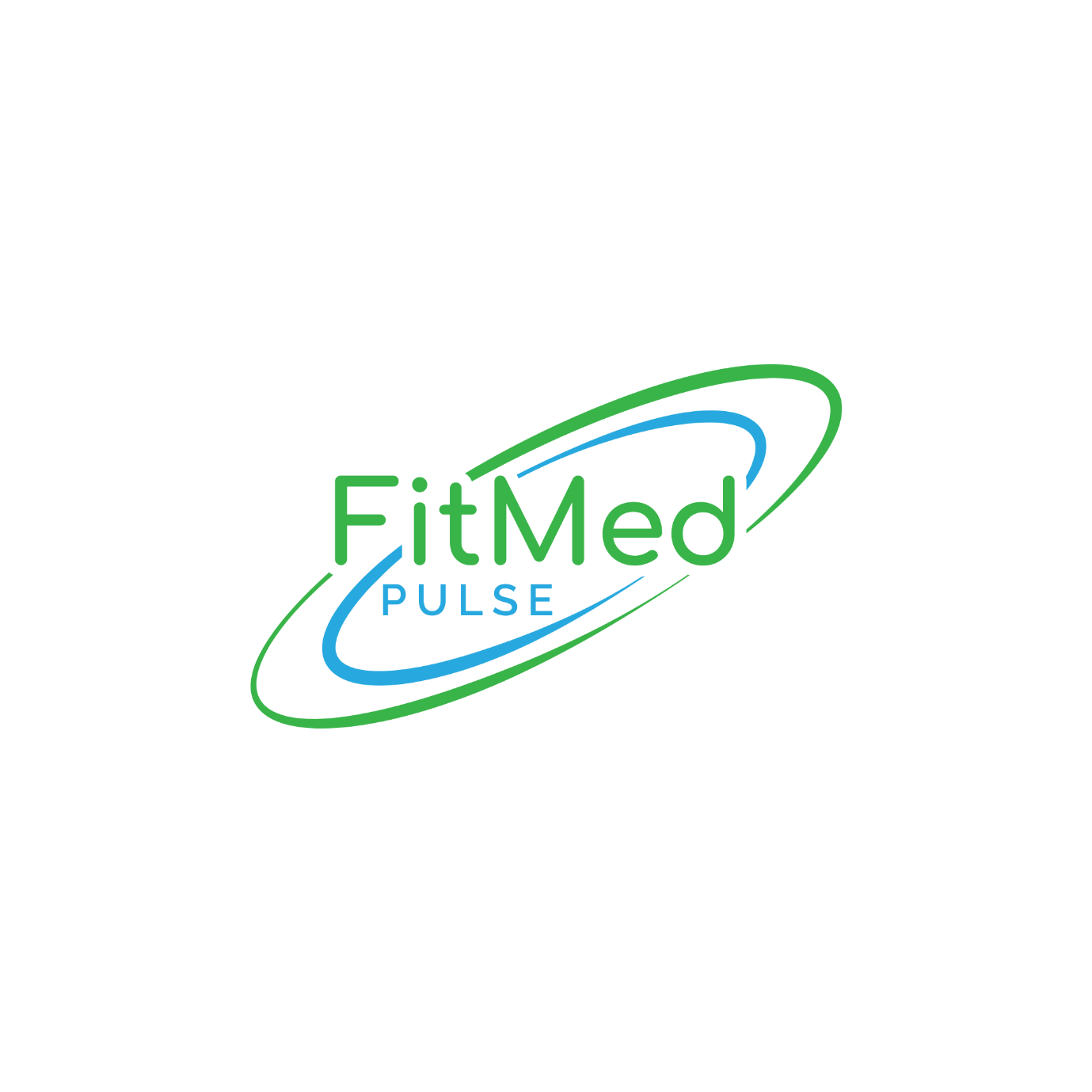 Cycle 1: Month 1Cycle 1: Month 2Cycle 1: Month 3Cycle 2: Month 1Cycle 2: Month 2Cycle 2: Month 3Cycle 3: Month 1Cycle 3: Month 2Cycle 3: Month 3Beef JerkyAMRAP 12-	25 Air Squats-	7 Clean and Jerkshttps://youtu.be/hb0n2EStLlchttps://youtu.be/EdLSmC8Ly-YDeadlift 5x5https://youtu.be/BMAxnL4QAtwChief BurgerOn the 4:00 x 3 Rounds-	20 Double Arm Rows-	60 Calf Pumps-	7 Front Squatshttps://youtu.be/J3czuY0IUyMhttps://youtu.be/1H1bIoS0Pz4Shoulder Press EMOM 15https://youtu.be/plleUnOVGdMHalf Empty or Half Full3 Rounds of:AMRAP 4-	30 Double Arm Rows-	20 Chair Dips-	As many Air Squats as possible in the time remainingRest 4:00 between roundshttps://youtu.be/ZKhVouEBkaAhttps://youtu.be/6-o7m8FSmZ0Front Squat 5 x 5https://youtu.be/73_gucUBW5sThe Golden Age3 Rounds of:-	50 metre Farmer’s Carry-	12 Burpees-	21 Step Upshttps://youtu.be/su_9qRe8D-ohttps://youtu.be/5-qZd11TtXgCindy SquaredEvery 2 minutes for 10 minutes:1 Round of Cindy -	5 Double Arm Rows-	10 Push Ups-	15 Air Squatshttps://youtu.be/-toyBf5AdrcStrictly SpeakingOn the 3:00 by 4 Rounds:-	24 Seated Knee Tucks-	10 Med Ball Cleans-	6 Shoulder Presseshttps://youtu.be/fln27WtYJVEDeadlift EMOM 15https://youtu.be/YmrSXIVAP8ELoaded Dog4 Rounds:AMRAP 3-	6 Deadlifts-	9 Push Ups-	12 seated Knee Tucks-	Rest 45 secondshttps://youtu.be/0NyGDQjQPbQhttps://youtu.be/XIlaSKl284cShoulder Press 5 x 5https://youtu.be/VPr6WVpPFdcPut A Swing In It6 Rounds of:-	20 Forward Lunges-	10 Jug Swings-	20 Forward Lunges-	10 Front Squatshttps://youtu.be/ctkPKCBKLDUhttps://youtu.be/SZGQ6fSyEdcFront Squat EMOM 15https://youtu.be/tor2CXNP_l8Furious and FastTabata (20 seconds on, 10 seconds off for 8 rounds in 4 minutues)-	Push Ups-	Calf Pumps-	Single Arm Rows-	Calf Pumpshttps://youtu.be/r3bXlIjOVaAPlentyAMRAP 10-	10 Thrusters-	10 Snatches-	10 Step Ups-	10 Push Presseshttps://youtu.be/-6sdfbrpZMchttps://youtu.be/BQbkmtbddkABeef JerkyAMRAP 12-	25 Air Squats-	7 Clean and Jerkshttps://youtu.be/hb0n2EStLlchttps://youtu.be/EdLSmC8Ly-YDeadlift 5 x 5https://youtu.be/BMAxnL4QAtwChief BurgerOn the 4:00 x 3 Rounds-	20 Double Arm Rows-	60 Calf Pumps-	7 Front Squatshttps://youtu.be/J3czuY0IUyMhttps://youtu.be/1H1bIoS0Pz4Shoulder Press EMOM 15https://youtu.be/plleUnOVGdMHalf Empty or Half Full3 Rounds of:AMRAP 4-	30 Double Arm Rows-	20 Chair Dips-	As many Air Squats as possible in the time remainingRest 4:00 between roundshttps://youtu.be/ZKhVouEBkaAhttps://youtu.be/6-o7m8FSmZ0Front Squat 5 x 5https://youtu.be/73_gucUBW5sThe Golden Age3 Rounds of:-	50 metre Farmer’s Carry-	12 Burpees-	21 Step Upshttps://youtu.be/su_9qRe8D-ohttps://youtu.be/5-qZd11TtXgCindy SquaredEvery 2 minutes for 10 minutes:1 Round of Cindy -	5 Double Arm Rows-	10 Push Ups-	15 Air Squatshttps://youtu.be/-toyBf5AdrcStrictly SpeakingOn the 3:00 by 4 Rounds:-	24 Seated Knee Tucks-	10 Med Ball Cleans-	6 Shoulder Presseshttps://youtu.be/fln27WtYJVEDeadlift EMOM 15https://youtu.be/YmrSXIVAP8ELoaded Dog4 Rounds:AMRAP 3-	6 Deadlifts-	9 Push Ups-	12 seated Knee Tucks-	Rest 45 secondshttps://youtu.be/0NyGDQjQPbQhttps://youtu.be/XIlaSKl284cShoulder Press 5 x 5https://youtu.be/VPr6WVpPFdcPut A Swing In It6 Rounds of:-	20 Forward Lunges-	10 Jug Swings-	20 Forward Lunges-	10 Front Squatshttps://youtu.be/ctkPKCBKLDUhttps://youtu.be/SZGQ6fSyEdcFront Squat EMOM15https://youtu.be/tor2CXNP_l8Furious and FastTabata (20 seconds on, 10 seconds off for 8 rounds in 4 minutues)-	Push Ups-	Calf Pumps-	Single Arm Rows-	Calf Pumpshttps://youtu.be/r3bXlIjOVaAPlentyAMRAP 10-	10 Thrusters-	10 Snatches-	10 Step Ups-	10 Push Presseshttps://youtu.be/-6sdfbrpZMchttps://youtu.be/BQbkmtbddkABeef JerkyAMRAP 12-	25 Air Squats-	7 Clean and Jerkshttps://youtu.be/hb0n2EStLlchttps://youtu.be/EdLSmC8Ly-YDeadlift 5 x 5https://youtu.be/BMAxnL4QAtwChief BurgerOn the 4:00 x 3 Rounds-	20 Double Arm Rows-	60 Calf Pumps-	7 Front Squatshttps://youtu.be/J3czuY0IUyMhttps://youtu.be/1H1bIoS0Pz4Shoulder Press EMOM15https://youtu.be/plleUnOVGdMHalf Empty or Half Full3 Rounds of:AMRAP 4-	30 Double Arm Rows-	20 Chair Dips-	As many Air Squats as possible in the time remainingRest 4:00 between roundshttps://youtu.be/ZKhVouEBkaAhttps://youtu.be/6-o7m8FSmZ0Front Squat 5x5https://youtu.be/73_gucUBW5sThe Golden Age3 Rounds of:-	50 metre Farmer’s Carry-	12 Burpees-	21 Step Upshttps://youtu.be/su_9qRe8D-ohttps://youtu.be/5-qZd11TtXgCindy SquaredEvery 2 minutes for 10 minutes:1 Round of Cindy -	5 Double Arm Rows-	10 Push Ups-	15 Air Squatshttps://youtu.be/-toyBf5AdrcStrictly SpeakingOn the 3:00 by 4 Rounds:-	24 Seated Knee Tucks-	10 Med Ball Cleans-	6 Shoulder Presseshttps://youtu.be/fln27WtYJVEDeadlift EMOM15https://youtu.be/YmrSXIVAP8ELoaded Dog4 Rounds:AMRAP 3-	6 Deadlifts-	9 Push Ups-	12 seated Knee Tucks-	Rest 45 secondshttps://youtu.be/0NyGDQjQPbQhttps://youtu.be/XIlaSKl284cShoulder Press 5x5https://youtu.be/VPr6WVpPFdcPut A Swing In It6 Rounds of:-	20 Forward Lunges-	10 Jug Swings-	20 Forward Lunges-	10 Front Squatshttps://youtu.be/ctkPKCBKLDUhttps://youtu.be/SZGQ6fSyEdcFront Squat EMOM 15https://youtu.be/tor2CXNP_l8Furious and FastTabata (20 seconds on, 10 seconds off for 8 rounds in 4 minutues)-	Push Ups-	Calf Pumps-	Single Arm Rows-	Calf Pumpshttps://youtu.be/r3bXlIjOVaAPlentyAMRAP 10-	10 Thrusters-	10 Snatches-	10 Step Ups-	10 Push Presseshttps://youtu.be/-6sdfbrpZMchttps://youtu.be/BQbkmtbddkATake A SeatAMRAP 10
- 25 Good Mornings
- 20 Calf Raises
- 30 seconds of L-Sit
- 10 Snatcheshttps://youtu.be/emD0nDgsGTMhttps://youtu.be/TY3xGX2tHFIDeadlift 5x5https://youtu.be/BMAxnL4QAtwDip And Drive21-15-9
- Push Jerks
- Burpees
- Lateral Hopshttps://youtu.be/DvWBZI-DEBIhttps://youtu.be/alwtHzv02yEShoulder Press EMOM 15https://youtu.be/plleUnOVGdMCarry On AMRAP 4
- 150m Farmer’s Carry Buy In
- 7 Med Ball Cleans
- 25 Lateral Hops

Rest 4:00

AMRAP 4
- 100m Farmer’s Carry Buy In
- 9 Med Ball Cleans
- 25 Lateral Hops

Rest 4:00

AMRAP 4
- 50m Farmer’s Carry Buy In
- 11 Med Ball Cleans
- 25 Lateral Hopshttps://youtu.be/2zrv9LmZ8F0https://youtu.be/L7PpIN4zqfMFront Squat EMOM 15https://youtu.be/tor2CXNP_l8OverpoweredAMRAP 12
- 6 Snatches
- 9 Overhead Squats
- 12 Step Upshttps://youtu.be/zWPMzrlWCtAhttps://youtu.be/NA1Z05IAK2YHappy as Larry3 Rounds For Time:
- 12 Hang Power Cleans
- 12 Double Arm Rows
- 12 Push Jerks
- 12 Seated Leg Raiseshttps://youtu.be/l98sjgSUVawhttps://youtu.be/x1A1Bk0NX-wDip Your Toes inEvery 5 minutes x 3
- 20 Chair Dips
- 200m Walk/Jog
- 40 Calf Pumpshttps://youtu.be/qnU3bOhAFiEhttps://youtu.be/kIMEY57OvvEDeadlift EMOM 15https://youtu.be/YmrSXIVAP8EAnnieFor Time:
25-20-15-10-5
- Lateral Hops
- Seated Leg Raiseshttps://youtu.be/ylQrDn3rsRohttps://youtu.be/RhXKb8aDh2AShoulder Press 5x5https://youtu.be/VPr6WVpPFdcMinute ManAMRAP 12
- 15 Lateral Hops
- 15  Air Squats
- 15 Jug Swings
With 3 Burpees on the minute, every minutehttps://youtu.be/Cmaj7nI3Oc4https://youtu.be/mIH1tcP0VrcFront Squat 5x5https://youtu.be/73_gucUBW5s100 Meter DashAMRAP 3
- 20 Forward Lunges
- 12 Snatches
Rest 3:00
AMRAP 3
- 20 Forward Lunges
- 12 Snatches
Rest 3:00
AMRAP 3
- 20 Forward Lunges
- 12 Snatcheshttps://youtu.be/vILCfsP5DcUhttps://youtu.be/vWFkE6JWycYMasters of the Universe15-12-9-12-15
- Seated Knee Tucks
- Deadlifts
- Burpeeshttps://youtu.be/wPNqVgOvpvUhttps://youtu.be/M_9c5AtcKwcTake A SeatAMRAP 10
- 25 Good Mornings
- 20 Calf Raises
- 30 seconds of L-Sit
- 10 Snatcheshttps://youtu.be/emD0nDgsGTMhttps://youtu.be/TY3xGX2tHFIDeadlift 5x5https://youtu.be/BMAxnL4QAtwDip And Drive21-15-9
- Push Jerks
- Burpees
- Lateral Hopshttps://youtu.be/DvWBZI-DEBIhttps://youtu.be/alwtHzv02yEShoulder Press EMOM 15https://youtu.be/plleUnOVGdMCarry On AMRAP 4
- 150m Farmer’s Carry Buy In
- 7 Med Ball Cleans
- 25 Lateral Hops

Rest 4:00

AMRAP 4
- 100m Farmer’s Carry Buy In
- 9 Med Ball Cleans
- 25 Lateral Hops

Rest 4:00

AMRAP 4
- 50m Farmer’s Carry Buy In
- 11 Med Ball Cleans
- 25 Lateral Hopshttps://youtu.be/2zrv9LmZ8F0https://youtu.be/L7PpIN4zqfMFront Squat EMOM 15https://youtu.be/tor2CXNP_l8OverpoweredAMRAP 12
- 6 Snatches
- 9 Overhead Squats
- 12 Step Upshttps://youtu.be/zWPMzrlWCtAhttps://youtu.be/NA1Z05IAK2YHappy as Larry3 Rounds For Time:
- 12 Hang Power Cleans
- 12 Double Arm Rows
- 12 Push Jerks
- 12 Seated Leg Raiseshttps://youtu.be/l98sjgSUVawhttps://youtu.be/x1A1Bk0NX-wDip Your Toes inEvery 5 minutes x 3
- 20 Chair Dips
- 200m Walk/Jog
- 40 Calf Pumpshttps://youtu.be/qnU3bOhAFiEhttps://youtu.be/kIMEY57OvvEDeadlift EMOM 15https://youtu.be/YmrSXIVAP8EAnnieFor Time:
25-20-15-10-5
- Lateral Hops
- Seated Leg Raiseshttps://youtu.be/ylQrDn3rsRohttps://youtu.be/RhXKb8aDh2AShoulder Press 5x5https://youtu.be/VPr6WVpPFdcMinute ManAMRAP 12
- 15 Lateral Hops
- 15  Air Squats
- 15 Jug Swings
With 3 Burpees on the minute, every minutehttps://youtu.be/Cmaj7nI3Oc4https://youtu.be/mIH1tcP0VrcFront Squat 5x5https://youtu.be/73_gucUBW5s100 Meter DashAMRAP 3
- 20 Forward Lunges
- 12 Snatches
Rest 3:00
AMRAP 3
- 20 Forward Lunges
- 12 Snatches
Rest 3:00
AMRAP 3
- 20 Forward Lunges
- 12 Snatcheshttps://youtu.be/vILCfsP5DcUhttps://youtu.be/vWFkE6JWycYMasters of the Universe15-12-9-12-15
- Seated Knee Tucks
- Deadlifts
- Burpeeshttps://youtu.be/wPNqVgOvpvUhttps://youtu.be/M_9c5AtcKwcTake A SeatAMRAP 10
- 25 Good Mornings
- 20 Calf Raises
- 30 seconds of L-Sit
- 10 Snatcheshttps://youtu.be/emD0nDgsGTMhttps://youtu.be/TY3xGX2tHFIDeadlift 5x5https://youtu.be/BMAxnL4QAtwDip And Drive21-15-9
- Push Jerks
- Burpees
- Lateral Hopshttps://youtu.be/DvWBZI-DEBIhttps://youtu.be/alwtHzv02yEShoulder Press EMOM 15https://youtu.be/plleUnOVGdMCarry On AMRAP 4
- 150m Farmer’s Carry Buy In
- 7 Med Ball Cleans
- 25 Lateral Hops

Rest 4:00

AMRAP 4
- 100m Farmer’s Carry Buy In
- 9 Med Ball Cleans
- 25 Lateral Hops

Rest 4:00

AMRAP 4
- 50m Farmer’s Carry Buy In
- 11 Med Ball Cleans
- 25 Lateral Hopshttps://youtu.be/2zrv9LmZ8F0https://youtu.be/L7PpIN4zqfMFront Squat EMOM 15https://youtu.be/tor2CXNP_l8OverpoweredAMRAP 12
- 6 Snatches
- 9 Overhead Squats
- 12 Step Upshttps://youtu.be/zWPMzrlWCtAhttps://youtu.be/NA1Z05IAK2YHappy as Larry3 Rounds For Time:
- 12 Hang Power Cleans
- 12 Double Arm Rows
- 12 Push Jerks
- 12 Seated Leg Raiseshttps://youtu.be/l98sjgSUVawhttps://youtu.be/x1A1Bk0NX-wDip Your Toes inEvery 5 minutes x 3
- 20 Chair Dips
- 200m Walk/Jog
- 40 Calf Pumpshttps://youtu.be/qnU3bOhAFiEhttps://youtu.be/kIMEY57OvvEDeadlift EMOM 15https://youtu.be/YmrSXIVAP8EAnnieFor Time:
25-20-15-10-5
- Lateral Hops
- Seated Leg Raiseshttps://youtu.be/ylQrDn3rsRohttps://youtu.be/RhXKb8aDh2AShoulder Press 5x5https://youtu.be/VPr6WVpPFdcMinute ManAMRAP 12
- 15 Lateral Hops
- 15  Air Squats
- 15 Jug Swings
With 3 Burpees on the minute, every minutehttps://youtu.be/Cmaj7nI3Oc4https://youtu.be/mIH1tcP0VrcFront Squat 5x5https://youtu.be/73_gucUBW5s100 Meter DashAMRAP 3
- 20 Forward Lunges
- 12 Snatches
Rest 3:00
AMRAP 3
- 20 Forward Lunges
- 12 Snatches
Rest 3:00
AMRAP 3
- 20 Forward Lunges
- 12 Snatcheshttps://youtu.be/vILCfsP5DcUhttps://youtu.be/vWFkE6JWycYMasters of the Universe15-12-9-12-15
- Seated Knee Tucks
- Deadlifts
- Burpeeshttps://youtu.be/wPNqVgOvpvUhttps://youtu.be/M_9c5AtcKwcMe TimeAscending Ladder for 10 minutes
- 2 Chair Dips
- 2 Med Ball Cleans
- 2 Burpees
- 4 Chair Dips
- 4 Med Ball Cleans
- 4 Burpees
- 6 Chair Dips
- etchttps://youtu.be/2Af6oUH9Gfohttps://youtu.be/U1kUfprQixwDeadlift 5x5https://youtu.be/BMAxnL4QAtw3rd Time’s A ChanceWith a Running Clock
A: On the 0:00….
Perform 2  rounds:
- 20 Reverse Lunges
- 10 Snatches
B: On the 5:00….
Perform 2 rounds:
- 20 Reverse Lunges
- 10 Hang Power Cleans
C: On the 10:00….
Perform 2  rounds:
- 20 Reverse Lunges
- 10 Thrustershttps://youtu.be/HOuJ8e2e9rIhttps://youtu.be/5q_klqtdeR8Shoulder Press EMOM 15https://youtu.be/plleUnOVGdMDeep DiveOn the 4:00 x 3 Rounds
- 9 Deadlifts
- 12 Burpees
- 50m Farmer’s Carryhttps://youtu.be/oOWCQE9RYewhttps://youtu.be/VFcInqLYq4cFront Squat EMOM15https://youtu.be/tor2CXNP_l8FancyAMRAP 10
- 20 Good Mornings
- 10 Double Arm Rowshttps://youtu.be/u8W_--T8ITkhttps://youtu.be/lx5bve6gpcUDown SizeAMRAP 4
- 21 Alternating Single Arm Rows
- 21 Seated Leg Raises
- 21 Front Squats
Rest – 4:00
AMRAP 4
- 15 Alternating Single Arm Rows
- 15 Seated Leg Raises
- 15 Front Squats
Rest – 4:00
AMRAP 4
- 9 Alternating Single Arm Rows
- 9 Seated Leg Raises
- 9 Front Squatshttps://youtu.be/tSovgkMfbgQhttps://youtu.be/uGxwjYes9vQMonday Round-Up3 Rounds For Time:
- 60 Calf Pumps
- 30 Snatcheshttps://youtu.be/8ZdCh1k2wKghttps://youtu.be/ekht5dWVAhYDeadlift EMOM 15https://youtu.be/YmrSXIVAP8EKnuckle DownFor Time:
- 10 Double Arm Rows
- 100m walk/run
- 20 Hang Power Cleans
- 100m walk/run
- 20 Push Jerks
- 100m walk/run
- 10 Double Arm Rowshttps://youtu.be/5DSshU7qygEhttps://youtu.be/0Ak2D1pnJ0YShoulder Press 5x5https://youtu.be/VPr6WVpPFdcJug HeadAMRAP 10
- 20 Forward Lunges
- 15 Deadlifts
- 10 Jug Swingshttps://youtu.be/D748n3LTQLIhttps://youtu.be/TDZ7nCDxBPoFront Squat 5x5https://youtu.be/73_gucUBW5sJump ShipAMRAP 12
- 21 Single Arm Rows
- 18 Forward Lunges
- 15 Knee Tucks
- 12 Push Upshttps://youtu.be/XG4tcJQ-I7whttps://youtu.be/55xU0UjmcKAThe Test Of TimeFor Time:
- 200 Jug Swings
With 30 Calf Pumps at the start of each new minute (and start with the calf pumps at time 0:00)https://youtu.be/s7GDqOk7aZghttps://youtu.be/VeH7vupP8aQMe TimeAscending Ladder for 10 minutes
- 2 Chair Dips
- 2 Med Ball Cleans
- 2 Burpees
- 4 Chair Dips
- 4 Med Ball Cleans
- 4 Burpees
- 6 Chair Dips
- etchttps://youtu.be/2Af6oUH9Gfohttps://youtu.be/U1kUfprQixwDeadlift 5x5https://youtu.be/BMAxnL4QAtw3rd Time’s A ChanceWith a Running Clock
A: On the 0:00….
Perform 2  rounds:
- 20 Reverse Lunges
- 10 Snatches
B: On the 5:00….
Perform 2 rounds:
- 20 Reverse Lunges
- 10 Hang Power Cleans
C: On the 10:00….
Perform 2  rounds:
- 20 Reverse Lunges
- 10 Thrustershttps://youtu.be/HOuJ8e2e9rIhttps://youtu.be/5q_klqtdeR8Shoulder Press EMOM 15https://youtu.be/plleUnOVGdMDeep DiveOn the 4:00 x 3 Rounds
- 9 Deadlifts
- 12 Burpees
- 50m Farmer’s Carryhttps://youtu.be/oOWCQE9RYewhttps://youtu.be/VFcInqLYq4cFront Squat EMOM15https://youtu.be/tor2CXNP_l8FancyAMRAP 10
- 20 Good Mornings
- 10 Double Arm Rowshttps://youtu.be/u8W_--T8ITkhttps://youtu.be/lx5bve6gpcUDown SizeAMRAP 4
- 21 Alternating Single Arm Rows
- 21 Seated Leg Raises
- 21 Front Squats
Rest – 4:00
AMRAP 4
- 15 Alternating Single Arm Rows
- 15 Seated Leg Raises
- 15 Front Squats
Rest – 4:00
AMRAP 4
- 9 Alternating Single Arm Rows
- 9 Seated Leg Raises
- 9 Front Squatshttps://youtu.be/tSovgkMfbgQhttps://youtu.be/uGxwjYes9vQMonday Round-Up3 Rounds For Time:
- 60 Calf Pumps
- 30 Snatcheshttps://youtu.be/8ZdCh1k2wKghttps://youtu.be/ekht5dWVAhYDeadlift EMOM 15https://youtu.be/YmrSXIVAP8EKnuckle DownFor Time:
- 10 Double Arm Rows
- 100m walk/run
- 20 Hang Power Cleans
- 100m walk/run
- 20 Push Jerks
- 100m walk/run
- 10 Double Arm Rowshttps://youtu.be/5DSshU7qygEhttps://youtu.be/0Ak2D1pnJ0YShoulder Press 5x5https://youtu.be/VPr6WVpPFdcJug HeadAMRAP 10
- 20 Forward Lunges
- 15 Deadlifts
- 10 Jug Swingshttps://youtu.be/D748n3LTQLIhttps://youtu.be/TDZ7nCDxBPoFront Squat 5x5https://youtu.be/73_gucUBW5sJump ShipAMRAP 12
- 21 Single Arm Rows
- 18 Forward Lunges
- 15 Knee Tucks
- 12 Push Upshttps://youtu.be/XG4tcJQ-I7whttps://youtu.be/55xU0UjmcKAThe Test Of TimeFor Time:
- 200 Jug Swings
With 30 Calf Pumps at the start of each new minute (and start with the calf pumps at time 0:00)https://youtu.be/s7GDqOk7aZghttps://youtu.be/VeH7vupP8aQMe TimeAscending Ladder for 10 minutes
- 2 Chair Dips
- 2 Med Ball Cleans
- 2 Burpees
- 4 Chair Dips
- 4 Med Ball Cleans
- 4 Burpees
- 6 Chair Dips
- etchttps://youtu.be/2Af6oUH9Gfohttps://youtu.be/U1kUfprQixwDeadlift 5x5https://youtu.be/BMAxnL4QAtw3rd Time’s A ChanceWith a Running Clock
A: On the 0:00….
Perform 2  rounds:
- 20 Reverse Lunges
- 10 Snatches
B: On the 5:00….
Perform 2 rounds:
- 20 Reverse Lunges
- 10 Hang Power Cleans
C: On the 10:00….
Perform 2  rounds:
- 20 Reverse Lunges
- 10 Thrustershttps://youtu.be/HOuJ8e2e9rIhttps://youtu.be/5q_klqtdeR8Shoulder Press EMOM 15https://youtu.be/plleUnOVGdMDeep DiveOn the 4:00 x 3 Rounds
- 9 Deadlifts
- 12 Burpees
- 50m Farmer’s Carryhttps://youtu.be/oOWCQE9RYewhttps://youtu.be/VFcInqLYq4cFront Squat EMOM15https://youtu.be/tor2CXNP_l8FancyAMRAP 10
- 20 Good Mornings
- 10 Double Arm Rowshttps://youtu.be/u8W_--T8ITkhttps://youtu.be/lx5bve6gpcUDown SizeAMRAP 4
- 21 Alternating Single Arm Rows
- 21 Seated Leg Raises
- 21 Front Squats
Rest – 4:00
AMRAP 4
- 15 Alternating Single Arm Rows
- 15 Seated Leg Raises
- 15 Front Squats
Rest – 4:00
AMRAP 4
- 9 Alternating Single Arm Rows
- 9 Seated Leg Raises
- 9 Front Squatshttps://youtu.be/tSovgkMfbgQhttps://youtu.be/uGxwjYes9vQMonday Round-Up3 Rounds For Time:
- 60 Calf Pumps
- 30 Snatcheshttps://youtu.be/8ZdCh1k2wKghttps://youtu.be/ekht5dWVAhYDeadlift EMOM 15https://youtu.be/YmrSXIVAP8EKnuckle DownFor Time:
- 10 Double Arm Rows
- 100m walk/run
- 20 Hang Power Cleans
- 100m walk/run
- 20 Push Jerks
- 100m walk/run
- 10 Double Arm Rowshttps://youtu.be/5DSshU7qygEhttps://youtu.be/0Ak2D1pnJ0YShoulder Press 5x5https://youtu.be/VPr6WVpPFdcJug HeadAMRAP 10
- 20 Forward Lunges
- 15 Deadlifts
- 10 Jug Swingshttps://youtu.be/D748n3LTQLIhttps://youtu.be/TDZ7nCDxBPoFront Squat 5x5https://youtu.be/73_gucUBW5sJump ShipAMRAP 12
- 21 Single Arm Rows
- 18 Forward Lunges
- 15 Knee Tucks
- 12 Push Upshttps://youtu.be/XG4tcJQ-I7whttps://youtu.be/55xU0UjmcKAThe Test Of TimeFor Time:
- 200 Jug Swings
With 30 Calf Pumps at the start of each new minute (and start with the calf pumps at time 0:00)https://youtu.be/s7GDqOk7aZghttps://youtu.be/VeH7vupP8aQ